МИНИСТЕРСТВО НАУКИ И ВЫСШЕГО ОБРАЗОВАНИЯ РОССИЙСКОЙ ФЕДЕРАЦИИ
Федеральное государственное автономное образовательное учреждение высшего образования «Национальный исследовательский Нижегородский государственный университет им. Н.И. Лобачевского»Институт экономики и предпринимательстваУТВЕРЖДЕНОрешением ученого совета ННГУпротокол от 14.12.2021 №4Рабочая программа учебной практики по профессиональному модулюПМ.03 «Выполнение работ по одной или нескольким профессиям рабочих, должностям служащих" (оператор электронно-вычислительных и вычислительных машин)»Специальность среднего профессионального образования09.02.04   «Информационные системы (по отраслям)»Квалификация выпускникаТехник по информационным системамПрофиль получаемого профессионального образованиятехнический2022Рабочая программа учебной практики УП.03.01 по профессиональному модулю ПМ.03 «Выполнение работ по профессии оператор электронно-вычислительных и вычислительных машин» разработана на основе Федерального государственного образовательного стандарта по специальности среднего профессионального образования 09.02.04 «Информационные системы (по отраслям)» (базовой подготовки).Разработчики:Старший преподаватель Сочнева Н.В.Программа дисциплины рассмотрена и одобрена на заседании методической комиссии № от .Председатель методической комиссииИнститута экономики и предпринимательства                         Макарова С.Д.Программа согласована:Ф.И.О. представителя работодателя, должность, место работыООО «Устойчивые системы»Директор ____________________ Мясников А.В.	      (подпись)М.П.СОДЕРЖАНИЕ1. ПАСПОРТ ПРОГРАММЫ УЧЕБНОЙ ПРАКТИКИ1.1. Место учебной практики в структуре программы подготовки специалистов среднего звена (далее ППССЗ)Программа практики является составной частью профессионального модуля ПМ.03 «Выполнение работ по одной или нескольким профессиям рабочих, должностям служащих" (оператор электронно-вычислительных и вычислительных машин)» для специальностей среднего профессионального образования технического профиля 09.02.04 «Информационные системы (по отраслям)».1.2 Цели и задачи  учебной  практики: Цель: овладение указанным видом профессиональной деятельности и соответствующими профессиональными компетенциями обучающимися в ходе учебной практикиЗадачи:Вид профессиональной деятельности: Выполнение работ по рабочей профессии оператор электронно - вычислительных и вычислительных машин В ходе прохождения практики обучающийся должениметь практический опыт:•	ПО 1 подключения кабельной системы персонального компьютера и периферийного оборудования;•	настройки параметров функционирования персонального компьютера, периферийного оборудования и компьютерной оргтехники;•	ПО 2 настройки и использования основных компонентов графического интерфейса операционной системы;•	ПО 3 доступа и использования информационных ресурсов локальных и глобальных компьютерных сетей;•	ПО 4 диагностики простейших неисправностей персонального компьютера, периферийного оборудования и компьютерной оргтехники,•	ПО5 создания различных видов документов с помощью различного прикладного программного обеспечения, в т.ч. текстовых, табличных, презентационных, а также Веб-страниц.Результатом освоения программы учебной практики в рамках данного профессионального модуля является сформированность у обучающихся первоначальных практических профессиональных умений необходимых для последующего освоения ими профессиональных и общих компетенций по избранной профессии:ДПК 3.1	Подготавливать к работе  и настраивать аппаратное обеспечение, периферийные устройства, операционную систему персонального компьютера и мультимедийное оборудованиеДПК3.2	Выполнять ввод цифровой и текстовой информации  в персональный компьютер с различных носителейДПК3.3	Конвертировать файлы с цифровой информацией  в различные форматыДПК3.4	Обрабатывать аудио и визуальный контент средствами звуковых, графических и видео-редакторовДПК 3.5	Создавать и воспроизводить  видеоролики, презентации, слайд-шоу, медиафайлы и другую итоговую продукцию из исходных аудио и мультимедийных компонентов средствами персонального компьютера и мультимедийного оборудования 1.3 .Трудоемкость освоения программы учебной практики: в рамках освоения ПМ.03 «Выполнение работ по одной или нескольким профессиям рабочих, должностям служащих" (оператор электронно-вычислительных и вычислительных машин)» 288 часов; 2 РЕЗУЛЬТАТЫ ПРАКТИКИ Дополнительные профессиональных компетенций (ДПК): 3. СТРУКТУРА И СОДЕРЖАНИЕ ПРОГРАММЫ ПРАКТИКИ3.1 Структура практики3.2 Содержание практики
 Форма организации практики - практическая подготовка, предусматривающая выполнение обучающимися видов работ, связанных с будущей профессиональной деятельностью.4 . УСЛОВИЯ РЕАЛИЗАЦИИ И ПРОВЕДЕНИЯ ПРАКТИКИ 4.1. Требования к документации, необходимой для проведения практики:программа  учебной практики;дневник практики (Приложение);аттестационный лист (Приложение);отчет по практике (Приложение)4.2 Требования к учебно-методическому обеспечению практикиУчебная практика проводится в лаборатории информационных систем. Выполнение практических занятий предполагает деление группы по числу рабочих мест, оборудованных персональным компьютером.При изучении модуля со студентами проводятся консультации, которые могут проводиться как со всей группой, так и индивидуально.Необходимо организовывать самостоятельную работу студентов, как в лаборатории информационных систем с использованием мультимедийных пособий для самостоятельного обучения и контроля знаний, так и внеаудиторную.Внеаудиторная работа должна сопровождаться методическим обеспечением и обоснованием времени, затрачиваемого на ее выполнение.Реализация основных профессиональных образовательных программ должна обеспечиваться доступом каждого студента к базам данных и библиотечным фондам, формируемым по полному перечню дисциплин (модулей) основной профессиональной образовательной программы. Во время самостоятельной подготовки студенты должны быть обеспечены доступом к сети Интернет.Текущий контроль осуществляется в форме практических занятий. Домашние и самостоятельные задания носят индивидуальный характер.4.3. Информационное обеспечение:Перечень рекомендуемых учебных изданий, Интернет-ресурсов, дополнительной литературыОсновные источники:Леонтьев В.П. Office2016. Новейший самоучитель. - Москва: Эксмо. 2016- 368Черпаков, И. В. Основы программирования : учебник и практикум для СПО / И. В. Черпаков. — М. : Издательство Юрайт, 2018. — 219 с. — (Профессиональное образование). — ISBN 978-5-9916-9984-6. https://www.biblio-online.ru/book/F79BE55A-C6F1-439D-9ED5-0D78A50B403FНовожилов, О. П. Информатика в 2 ч. Часть 1 : учебник для СПО / О. П. Новожилов. — 3-е изд., перераб. и доп. — М. : Издательство Юрайт, 2018. — 320 с. — (Серия : Профессиональное образование). — ISBN 978-5-534-06372-1. — Режим доступа : www.biblio-online.ru/book/AA24B00F-EE29-4D83-B935-01A3776DCFDКазанский, А. А. Прикладное программирование на excel 2013 : учебное пособие для СПО / А. А. Казанский. — М. : Издательство Юрайт, 2018. — 159 с. — (Профессиональное образование). — ISBN 978-5-534-00922-4. https://www.biblio-online.ru/book/607DE426-206D-4B92-A588-F8F6F4A67A8DДополнительные источники:Казанский, А. А. Программирование на visual c# 2013 : учебное пособие для СПО / А. А. Казанский. — М. : Издательство Юрайт, 2018. — 191 с. — (Серия : Профессиональное образование). — ISBN 978-5-534-02721-1. — Режим доступа : www.biblio-online.ru/book/A12DB344-78CA-4224-99E4-EDEB728A5578.Огнева, М. В. Программирование на языке с++: практический курс : учебное пособие для СПО / М. В. Огнева, Е. В. Кудрина. — М. : Издательство Юрайт, 2018. — 335 с. — (Серия : Профессиональное образование). — ISBN 978-5-534-05780-5. — Режим доступа : www.biblio-online.ru/book/B76AB4A4-7623-4842-9136-B6ADC57B90BC.СправочникиСправочная система «Консультант Плюс»Журналы1.	Вестник Московского университета. Серия 15: Вычислительная математика и кибернетика Режим доступа: https://elibrary.ru/contents.asp?titleid=8373 2.	Прикладная информатика Режим доступа: https://elibrary.ru/contents.asp?titleid=25599 Ресурсы INTERNETСервер информационных технологий [Электронный ресурс]. – Режим доступа: http://www.citforum.ru/. Учебный Центр Микроинформ. Учебный центр по компьютерным технологиям [Электронный ресурс]. – Режим доступа: http://www.microinform.ru/.Центр свободного программного обеспечения в образовании [Электронный ресурс]. – Режим доступа: http://www.fosscenter.ru/.INTUIT.ru: Интернет университет информационных технологий – дистанционное образование [Электронный ресурс]. – Режим доступа: http://www.intuit.ru/ Домашняя страница продуктов Microsoft Office – Microsoft Office Online [Электронный ресурс]. – Режим доступа: http://office.microsoft.com/ru-ru/products/ Система федеральных образовательных порталов Информационнокоммуникационные технологии в образовании. [Электронный ресурс]-режим допуска: http.//www.ict.edu.ru (2011-2016) 4.4. Материально-техническое  обеспечение:Реализация программы модуля предполагает наличие учебной лаборатории «Информационных систем».Программное обеспечение:•	Операционные системы семейства Windows и Linux•	Браузеры MS Explorer Mozilla Firefox.•	MS Office.4.5. Требования к руководителям практики от образовательного учрежденияТребования к квалификации педагогических (инженерно-педагогических) кадров, обеспечивающих обучение по междисциплинарному курсу:Педагогические (инженерно-педагогические) кадры должны имеют высшее профессиональное образование, соответствующего профилю модуля.Требования к квалификации педагогических кадров, осуществляющих руководство практикой: высшее образование, соответствующее профилю модуля, опыт деятельности в организациях соответствующей профессиональной сферы является обязательным, должны проходить стажировку в профильных организациях не реже 1 раза в 3 года.5 КОНТРОЛЬ И ОЦЕНКА РЕЗУЛЬТАТОВ ПРАКТИКИИтоговая аттестация по практике – дифференцированный зачет. Итоговая оценка по модулю вычисляется как среднее положительных оценок по темам модуля. При получении обучающимся хотя бы по одной теме неудовлетворительной оценки, неудовлетворительная оценка выставляется по всему модулю.Описание шкал итоговой оценкиПРИЛОЖЕНИЕАТТЕСТАЦИОННЫЙ ЛИСТ ПО ПРАКТИКЕ __________________________________________________________________ФИООбучающийся на  ______ курсе по специальности СПО 09.02.04 «Информационные системы (по отраслям)» успешно прошел (ла) учебную практику по профессиональному модулю____________________________________________________________________________________________________________________________________код и наименование профессионального модуляв объеме________ часов с «_____»__________20___г. по «____»___________20___г.Виды и качество выполнения работ«_____»_________________20___г.          Подпись руководителя практики:____________________________/ФИО, должность/Аттестуемый продемонстрировал владение следующими общими и профессиональными компетенциями: (в перечне указываются все компетенции, предусмотренные программой практики; руководитель практики отмечает знаком «+» и своей подписью те компетенции, которыми, по его мнению овладел аттестуемый) Руководитель практики от базы практики         ________________________						 		(подпись) _____________			____________________________________________ (дата)							(ФИО, должность) 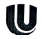 ФЕДЕРАЛЬНОЕ ГОСУДАРСТВЕННОЕ АВТОНОМНОЕ ОБРАЗОВАТЕЛЬНОЕ УЧРЕЖДЕНИЕ ВЫСШЕГО ОБРАЗОВАНИЯ «НАЦИОНАЛЬНЫЙ ИССЛЕДОВАТЕЛЬСКИЙ НИЖЕГОРОДСКИЙ ГОСУДАРСТВЕННЫЙ УНИВЕРСИТЕТ ИМ. Н.И. ЛОБАЧЕВСКОГОИнститут экономики и предпринимательства ДНЕВНИК УЧЕБНОЙ ПРАКТИКИ ПМ.03 «Выполнение работ по одной или нескольким профессиям рабочих, должностям служащих»Обучающийся (ФИО) ____________________________________________Курс ___2_____Специальность ______09.02.04 Информационные системы (по отраслям)__Записи о работах, выполненных во время прохождения практики Руководитель практики от института    ________________________			(подпись)				_______________			____________________________________________ (дата)							(ФИО, должность) Приложение Оформление титульного листаМинистерство образования и науки Российской ФедерацииФедеральное государственное автономное образовательное учреждение высшего образования «Национальный исследовательский Нижегородский государственный университет им. Н.И. Лобачевского»Институт экономики и предпринимательстваКафедра математических и естественнонаучных дисциплинОтчет по учебной практикепо ПМ.03 «Выполнение работ по одной или нескольким профессиям рабочих, должностям служащих»студента ____ курса, группы ___________специальность 09.02.04 Информационные системы (по отраслям)		________________________фамилия, имя, отчествоместо прохождения практикиРуководители:от института(должность, Ф.И.О)				Подпись                  __________________Нижний Новгород20___Таблица 1 - Задания для оценивания планируемых результатов обучения при прохождении учебной практики по ПМ.03, соотнесенные с планируемыми результатами освоения образовательной программы по специальности 09.02.04 «Информационные системы (по отраслям)» С учетом выше изложенного, отчет по учебной практике ПМ.03. обучающегося  ____________________________________________________________________________ 					ФИОзаслуживает оценки _______________________.Руководитель учебной практики: Должность 				          Подпись 		Расшифровка подписи«______» _______________2018 г.ПАСПОРТ ПРОГРАММЫ УЧЕБНОЙ ПРАКТИКИ 4РЕЗУЛЬТАТЫ ПРАКТИКИ 6СТРУКТУРА И СОДЕРЖАНИЕ ПРОГРАММЫ ПРАКТИКИ 8УСЛОВИЯ ОРГАНИЗАЦИИ И ПРОВЕДЕНИЯ ПРАКТИКИ 9КОНТРОЛЬ И ОЦЕНКА РЕЗУЛЬТАТОВ ПРАКТИКИ11ПРИЛОЖЕНИЕ13КодНаименование результата обученияДПК 3.1Подготавливать к работе  и настраивать аппаратное обеспечение, периферийные устройства, операционную систему персонального компьютера и мультимедийное оборудованиеДПК3.2Выполнять ввод цифровой и текстовой информации  в персональный компьютер с различных носителейДПК3.3Конвертировать файлы с цифровой информацией  в различные форматыДПК3.4Обрабатывать аудио и визуальный контент средствами звуковых, графических и видео-редакторовДПК 3.5Создавать и воспроизводить  видеоролики, презентации, слайд-шоу, медиафайлы и другую итоговую продукцию из исходных аудио и мультимедийных компонентов средствами персонального компьютера и мультимедийного оборудованияКоды формируемых компетенцийНаименование профессионального модуляОбъем времени, отведенный на практику (в неделях, часах)Период проведения практикиДПК 3.1- ДПК 3.5«Выполнение работ по одной или нескольким профессиям рабочих, должностям служащих" (оператор электронно-вычислительных и вычислительных машин)»8недель , 288часов4ВидыдеятельностиВиды работСодержание освоенного учебного материала, необходимого для выполнения видов Наименование дисциплин, междисциплинарных курсов с указанием тем, обеспечивающих выполнение видов работКоличество часов (недель)Выполнение работ по профессии оператор электронно-вычислительных и вычислительных машинРабота с периферийными устройствами компьютера. Сервисное программное обеспечение.Подключение устройств ввода - вывода к системному блоку.Установка, обновление и настройка программных продуктов.Замена оборудования и модулей на материнской плате.Настройка и оптимизация работы ЭВМ.Установка и настройка периферийных устройств различных типов.Настройка мыши, клавиатуры, монитора, панели задач, рабочего стола, и т.д., установка времени и даты.Открытие/закрытие окна паДПКи, изменение режимов отображения окна, изменение размеров, перемещение окна, расположение нескольких окон на рабочем столе.Вычисление на калькулятореУП.03.0172Выполнение работ по профессии оператор электронно-вычислительных и вычислительных машинФормирование документов различной степени сложности в MS WordСоздание, редактирование текстовых документов в программе Блокнот.Создание, редактирование и форматирование текстовых документов в программе Word Pad.Создание простых текстов в Microsoft Word.. Ввод и редактирование текста. Работа с несколькими окнами.Форматирование и печать текстового документа.Создание двух и многоколоночного текста.Создание в  текстовом документе таблиц. Использование для ввода формул  редактора формул, для рисования панели рисования.УП.03.0164Выполнение работ по профессии оператор электронно-вычислительных и вычислительных машинФормирование таблиц различной степени сложности в MS EcxelОсвоение основных  приемов работы с электронными таблицами.Сортировка и фильтрация данных. Создание таблицы и выполнение вычислений. Использование встроенных функций Excel.Создание и редактирование диаграмм.Интеграция приложений. Создание и форматирование прайс-листа.УП.03.0160Выполнение работ по профессии оператор электронно-вычислительных и вычислительных машинПрактикум по изучению возможностей графических редакторовСоздание  векторного изображения с использованием основных функций  и возможностей Corel Draw.  Создание  растрового изображения с использованием основных функций  и возможностей Adobe PhotoShop.Сканирование изображения.Корректирование изображений в Corel Draw.   и Adobe PhotoShop.УП.03.0156Выполнение работ по профессии оператор электронно-вычислительных и вычислительных машинПоиск информации в среде ИнтернетНастройка подключения  к InternetОсуществление поиска информации различными способами  в Интернет.Отправлять и принимать электронную информацию, почту.УП.03.0136Результаты 
(освоенные профессиональные компетенции)Основные показателиоценки результатаФормы и методы контроля и оценкиПодготавливать к работе и настраивать аппаратное обеспечение, периферийные устройства, операционную систему персонального компьютера и мультимедийное оборудованиеТочность определения неисправностей аппаратного обеспечения.Соответствие загруженной операционных систем правилам работы программыОценка установленного оборудования и операционной системы.Тестирование.Оценка выполнения практических работ.дифференцированный зачетВыполнять ввод цифровой и налоговой информации в персональный компьютер с различных носителейСоответствие последовательности ввода информации ее типу и применяемому программному обеспечению.Оформление информационных блоков в соответствии с требованиями и правилами размещения информации в документахТестирование.Оценка выполнения практических работдифференцированный зачетКонвертировать файлы с цифровой информацией в различные форматыРаспознавание файлов, сохраненных в разных форматах.Конвертирование файлов с минимальной потерей качества информацииОценка качества конвертируемых файлов.Тестирование.Оценка выполнения практических работдифференцированный зачетОбрабатывать аудио и визуальный контент средствами звуковых, графических и видео-редакторовПравильность отредактированного звукового контента применяемому программному обеспечению.Правильность отредактированного графического контента применяемому программному обеспечению.Правильность отредактированных анимационных объектов применяемому программному обеспечению.Правильность отредактированного мультимедийного контента применяемому программному обеспечениюОценка созданного контента.Тестирование.Оценка выполнения практических работдифференцированный зачетСоздавать и воспроизводить  видеоролики, презентации, слайд-шоу, медиафайлы и другую итоговую продукцию из исходных аудио и мультимедийных компонентов средствами персонального компьютера и мультимедийного оборудованияДемонстрация созданных видеороликов.Демонстрация созданных презентаций.Демонстрация созданных слайд-шоуДемонстрация созданных медиафайловОценка созданных роликов, презентаций, слайд-шоу, мультимедийных проектов.ТестированиеОценка выполнения практических работдифференцированный зачетОценкаКритерии оценивания«5» (отлично)изложение материала логично, грамотно, без ошибок;свободное владение профессиональной терминологией; умение высказывать и обосновать свои суждения;грамотно применяет алгоритмы для решения практических задач, грамотно использует конструкции языка программирования для решения практических задач.«4» (хорошо)студент грамотно излагает материал; ориентируется в материале, владеет профессиональной терминологией, осознанно применяет теоретические знания,  но содержание и форма ответа имеют отдельные неточности;ответ правильный, полный, с незначительными неточностями или недостаточно полныйприменяет алгоритмы для решения практических задач с небольшими неточностями, использует конструкции языка программирования для решения практических задач с небольшими неточностями.«3» (удовлетворительно)студент излагает материал неполно, непоследовательно, допускает неточности в определении понятий, в применении знаний, не может доказательно обосновать свои суждения;обнаруживается недостаточно глубокое понимание изученного материала.применяет алгоритмы для решения практических задач с ошибками, неточно использует конструкции языка программирования для решения практических задач.«2» (неудовлетворительно)отсутствуют необходимые теоретические знания; допущены ошибки в определении понятий, искажен их смысл,в ответе студента проявляется незнание основного материала учебной программы, допускаются грубые ошибки в изложении, не может применять  знания для решения задачпрактическое задание не выполнено№п/пВид работ, выполненных обучающимся во время практикиКоличествоЧасовИтоговая оценка  *1Работа с периферийными устройствами компьютера. Сервисное программное обеспечение.722Формирование документов различной степени сложности в MS Word643Формирование таблиц различной степени сложности в MS Ecxel604Практикум по изучению возможностей графических редакторов565Поиск информации в среде Интернет36Всего288ДПК 3.1	Подготавливать к работе  и настраивать аппаратное обеспечение, периферийные устройства, операционную систему персонального компьютера и мультимедийное оборудование_________      _____________________________                                     (подпись руководителя практики)ДПК3.2	Выполнять ввод цифровой и текстовой информации  в персональный компьютер с различных носителей_________      _____________________________                                     (подпись руководителя практики)ДПК3.3	Конвертировать файлы с цифровой информацией  в различные форматы_________      _____________________________                                     (подпись руководителя практики)ДПК3.4	Обрабатывать аудио и визуальный контент средствами звуковых, графических и видео-редакторов_________      _____________________________                                     (подпись руководителя практики)ДПК 3.5	Создавать и воспроизводить  видеоролики, презентации, слайд-шоу, медиафайлы и другую итоговую продукцию из исходных аудио и мультимедийных компонентов средствами персонального компьютера и мультимедийного оборудования_________      _____________________________                                     (подпись руководителя практики)ДатаСодержание выполненной работы Отметка о выполнении руководителя практики, подписьРезультаты 
(освоенные профессиональные компетенции)Основные показателиоценки результатаФормы и методы контроля и оценкиОбобщенная  оценка сформированности компетенции (интегральная оценка по 5-ти балльной шкале Подготавливать к работе и настраивать аппаратное обеспечение, периферийные устройства, операционную систему персонального компьютера и мультимедийное оборудованиеТочность определения неисправностей аппаратного обеспечения.Соответствие загруженной операционных систем правилам работы программыОценка установленного оборудования и операционной системы.Тестирование.Оценка выполнения практических работ.дифференцированный зачетВыполнять ввод цифровой и налоговой информации в персональный компьютер с различных носителейСоответствие последовательности ввода информации ее типу и применяемому программному обеспечению.Оформление информационных блоков в соответствии с требованиями и правилами размещения информации в документахТестирование.Оценка выполнения практических работдифференцированный зачетКонвертировать файлы с цифровой информацией в различные форматыРаспознавание файлов, сохраненных в разных форматах.Конвертирование файлов с минимальной потерей качества информацииОценка качества конвертируемых файлов.Тестирование.Оценка выполнения практических работдифференцированный зачетОбрабатывать аудио и визуальный контент средствами звуковых, графических и видео-редакторовПравильность отредактированного звукового контента применяемому программному обеспечению.Правильность отредактированного графического контента применяемому программному обеспечению.Правильность отредактированных анимационных объектов применяемому программному обеспечению.Правильность отредактированного мультимедийного контента применяемому программному обеспечениюОценка созданного контента.Тестирование.Оценка выполнения практических работдифференцированный зачетСоздавать и воспроизводить  видеоролики, презентации, слайд-шоу, медиафайлы и другую итоговую продукцию из исходных аудио и мультимедийных компонентов средствами персонального компьютера и мультимедийного оборудованияДемонстрация созданных видеороликов.Демонстрация созданных презентаций.Демонстрация созданных слайд-шоуДемонстрация созданных медиафайловОценка созданных роликов, презентаций, слайд-шоу, мультимедийных проектов.ТестированиеОценка выполнения практических работдифференцированный зачет